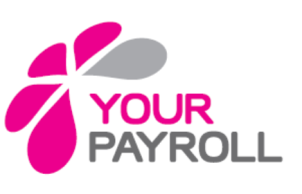 Confidential – please type this form or complete it using black ink If you return this form by email typing your name in the declaration will be sufficient, and we will process your application accordingly.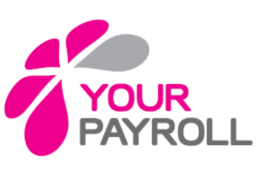 Section 1  Job detailsSection 1  Job detailsSection 1  Job detailsSection 1  Job detailsApplication for post of:       Application for post of:       Application for post of:       Application for post of:       Department:  Your PayrollDepartment:  Your PayrollSection or team:       Section or team:       Ref number:       Grade:       Grade:       Closing date:       Section 2  Personal detailsSection 2  Personal detailsSection 2  Personal detailsSection 2  Personal detailsTitle (Mr, Miss, Mrs, Ms, other):       Title (Mr, Miss, Mrs, Ms, other):       Surname:       Surname:       Forename(s):       Forename(s):       Previous surname:       Previous surname:       Address:       Address:       Address:       Address:       Postcode:       Postcode:       Postcode:       Postcode:       Telephone numbersTelephone numbersTelephone numbersTelephone numbersDaytime:       Daytime:       Evening:       Evening:       Mobile:       Mobile:       Email address:       Email address:       Section 3  Present or last employer Section 3  Present or last employer Section 3  Present or last employer Section 3  Present or last employer Name of organisation:       Name of organisation:       Name of organisation:       Name of organisation:       Contact name:       Contact name:       Telephone number:       Telephone number:       Address:       Address:       Email address:       Email address:       Dates from:       to:       to:       Grade:       Position held:       Position held:       Salary:       Salary:       Main duties and responsibilities:  Main duties and responsibilities:  Main duties and responsibilities:  Main duties and responsibilities:  Period of notice:       Period of notice:       Period of notice:       Period of notice:       If this is your last employer, please state why you left:       If this is your present employer, please state why you are applying for the post:  If this is your last employer, please state why you left:       If this is your present employer, please state why you are applying for the post:  If this is your last employer, please state why you left:       If this is your present employer, please state why you are applying for the post:  If this is your last employer, please state why you left:       If this is your present employer, please state why you are applying for the post:  Section 4  Previous employment Section 4  Previous employment Section 4  Previous employment Section 4  Previous employment Section 4  Previous employment Section 4  Previous employment Section 4  Previous employment Section 4  Previous employment Section 4  Previous employment Section 4  Previous employment Section 4  Previous employment Please provide details of all your previous employment, accounting for any gaps. You should use a separate box for each position held, starting with the most recent and work back. Continue on a separate sheet if needed.Please provide details of all your previous employment, accounting for any gaps. You should use a separate box for each position held, starting with the most recent and work back. Continue on a separate sheet if needed.Please provide details of all your previous employment, accounting for any gaps. You should use a separate box for each position held, starting with the most recent and work back. Continue on a separate sheet if needed.Please provide details of all your previous employment, accounting for any gaps. You should use a separate box for each position held, starting with the most recent and work back. Continue on a separate sheet if needed.Please provide details of all your previous employment, accounting for any gaps. You should use a separate box for each position held, starting with the most recent and work back. Continue on a separate sheet if needed.Please provide details of all your previous employment, accounting for any gaps. You should use a separate box for each position held, starting with the most recent and work back. Continue on a separate sheet if needed.Please provide details of all your previous employment, accounting for any gaps. You should use a separate box for each position held, starting with the most recent and work back. Continue on a separate sheet if needed.Please provide details of all your previous employment, accounting for any gaps. You should use a separate box for each position held, starting with the most recent and work back. Continue on a separate sheet if needed.Please provide details of all your previous employment, accounting for any gaps. You should use a separate box for each position held, starting with the most recent and work back. Continue on a separate sheet if needed.Please provide details of all your previous employment, accounting for any gaps. You should use a separate box for each position held, starting with the most recent and work back. Continue on a separate sheet if needed.Please provide details of all your previous employment, accounting for any gaps. You should use a separate box for each position held, starting with the most recent and work back. Continue on a separate sheet if needed.Name of organisation:       Name of organisation:       Name of organisation:       Name of organisation:       Name of organisation:       Name of organisation:       Name of organisation:       Name of organisation:       Name of organisation:       Name of organisation:       Name of organisation:       Contact name:       Contact name:       Contact name:       Contact name:       Telephone number:       Telephone number:       Telephone number:       Telephone number:       Telephone number:       Telephone number:       Telephone number:       Address:       Address:       Address:       Address:       Email address:       Email address:       Email address:       Email address:       Email address:       Email address:       Email address:       Dates from:       Dates from:       to:       to:       to:       to:       Grade:       Grade:       Grade:       Grade:       Grade:       Position held:       Position held:       Position held:       Position held:       Salary:       Salary:       Salary:       Salary:       Salary:       Salary:       Salary:       Main duties and responsibilities:       Main duties and responsibilities:       Main duties and responsibilities:       Main duties and responsibilities:       Main duties and responsibilities:       Main duties and responsibilities:       Main duties and responsibilities:       Main duties and responsibilities:       Main duties and responsibilities:       Main duties and responsibilities:       Main duties and responsibilities:       Period of notice:       Period of notice:       Period of notice:       Period of notice:       Period of notice:       Period of notice:       Period of notice:       Period of notice:       Period of notice:       Period of notice:       Period of notice:       Reason for leaving:       Reason for leaving:       Reason for leaving:       Reason for leaving:       Reason for leaving:       Reason for leaving:       Reason for leaving:       Reason for leaving:       Reason for leaving:       Reason for leaving:       Reason for leaving:       Name of organisation:       Name of organisation:       Name of organisation:       Name of organisation:       Name of organisation:       Name of organisation:       Name of organisation:       Name of organisation:       Name of organisation:       Name of organisation:       Name of organisation:       Contact name:       Contact name:       Contact name:       Contact name:       Telephone number:       Telephone number:       Telephone number:       Telephone number:       Telephone number:       Telephone number:       Telephone number:       Address:       Address:       Address:       Address:       Email address:       Email address:       Email address:       Email address:       Email address:       Email address:       Email address:       Dates from:       Dates from:       to:       to:       to:       to:       Grade:       Grade:       Grade:       Grade:       Grade:       Position held:       Position held:       Position held:       Position held:       Salary:       Salary:       Salary:       Salary:       Salary:       Salary:       Salary:       Main duties and responsibilities:       Main duties and responsibilities:       Main duties and responsibilities:       Main duties and responsibilities:       Main duties and responsibilities:       Main duties and responsibilities:       Main duties and responsibilities:       Main duties and responsibilities:       Main duties and responsibilities:       Main duties and responsibilities:       Main duties and responsibilities:       Period of notice:       Period of notice:       Period of notice:       Period of notice:       Period of notice:       Period of notice:       Period of notice:       Period of notice:       Period of notice:       Period of notice:       Period of notice:       Reason for leaving:       Reason for leaving:       Reason for leaving:       Reason for leaving:       Reason for leaving:       Reason for leaving:       Reason for leaving:       Reason for leaving:       Reason for leaving:       Reason for leaving:       Reason for leaving:       Name of organisation:       Name of organisation:       Name of organisation:       Name of organisation:       Name of organisation:       Name of organisation:       Name of organisation:       Name of organisation:       Name of organisation:       Name of organisation:       Name of organisation:       Contact name:       Contact name:       Contact name:       Contact name:       Telephone number:       Telephone number:       Telephone number:       Telephone number:       Telephone number:       Telephone number:       Telephone number:       Address:       Address:       Address:       Address:       Email address:       Email address:       Email address:       Email address:       Email address:       Email address:       Email address:       Dates from:       Dates from:       to:       to:       to:       to:       Grade:       Grade:       Grade:       Grade:       Grade:       Position held:       Position held:       Position held:       Position held:       Salary:       Salary:       Salary:       Salary:       Salary:       Salary:       Salary:       Main duties and responsibilities:       Main duties and responsibilities:       Main duties and responsibilities:       Main duties and responsibilities:       Main duties and responsibilities:       Main duties and responsibilities:       Main duties and responsibilities:       Main duties and responsibilities:       Main duties and responsibilities:       Main duties and responsibilities:       Main duties and responsibilities:       Period of notice:       Period of notice:       Period of notice:       Period of notice:       Period of notice:       Period of notice:       Period of notice:       Period of notice:       Period of notice:       Period of notice:       Period of notice:       Reason for leaving:       Reason for leaving:       Reason for leaving:       Reason for leaving:       Reason for leaving:       Reason for leaving:       Reason for leaving:       Reason for leaving:       Reason for leaving:       Reason for leaving:       Reason for leaving:       Section 5  Membership of professional body – if successful, we will ask you to provide evidence of membership.Section 5  Membership of professional body – if successful, we will ask you to provide evidence of membership.Section 5  Membership of professional body – if successful, we will ask you to provide evidence of membership.Section 5  Membership of professional body – if successful, we will ask you to provide evidence of membership.Section 5  Membership of professional body – if successful, we will ask you to provide evidence of membership.Section 5  Membership of professional body – if successful, we will ask you to provide evidence of membership.Section 5  Membership of professional body – if successful, we will ask you to provide evidence of membership.Section 5  Membership of professional body – if successful, we will ask you to provide evidence of membership.Section 5  Membership of professional body – if successful, we will ask you to provide evidence of membership.Section 5  Membership of professional body – if successful, we will ask you to provide evidence of membership.Section 5  Membership of professional body – if successful, we will ask you to provide evidence of membership.Name of professional bodyLevel of membershipLevel of membershipLevel of membershipSpecific responsibilities, for example, chairpersonSpecific responsibilities, for example, chairpersonSpecific responsibilities, for example, chairpersonSpecific responsibilities, for example, chairpersonDate of entryDate of entryDate of entrySection 6  Qualifications and training – if successful, we will ask you to provide evidence of qualifications achieved.Section 6  Qualifications and training – if successful, we will ask you to provide evidence of qualifications achieved.Section 6  Qualifications and training – if successful, we will ask you to provide evidence of qualifications achieved.Section 6  Qualifications and training – if successful, we will ask you to provide evidence of qualifications achieved.Section 6  Qualifications and training – if successful, we will ask you to provide evidence of qualifications achieved.Section 6  Qualifications and training – if successful, we will ask you to provide evidence of qualifications achieved.Section 6  Qualifications and training – if successful, we will ask you to provide evidence of qualifications achieved.Section 6  Qualifications and training – if successful, we will ask you to provide evidence of qualifications achieved.Section 6  Qualifications and training – if successful, we will ask you to provide evidence of qualifications achieved.Section 6  Qualifications and training – if successful, we will ask you to provide evidence of qualifications achieved.Section 6  Qualifications and training – if successful, we will ask you to provide evidence of qualifications achieved.Please give details of all the qualifications you have achieved starting with the most recent.  Continue on a separate sheet if needed.Please give details of all the qualifications you have achieved starting with the most recent.  Continue on a separate sheet if needed.Please give details of all the qualifications you have achieved starting with the most recent.  Continue on a separate sheet if needed.Please give details of all the qualifications you have achieved starting with the most recent.  Continue on a separate sheet if needed.Please give details of all the qualifications you have achieved starting with the most recent.  Continue on a separate sheet if needed.Please give details of all the qualifications you have achieved starting with the most recent.  Continue on a separate sheet if needed.Please give details of all the qualifications you have achieved starting with the most recent.  Continue on a separate sheet if needed.Please give details of all the qualifications you have achieved starting with the most recent.  Continue on a separate sheet if needed.Please give details of all the qualifications you have achieved starting with the most recent.  Continue on a separate sheet if needed.Please give details of all the qualifications you have achieved starting with the most recent.  Continue on a separate sheet if needed.Please give details of all the qualifications you have achieved starting with the most recent.  Continue on a separate sheet if needed.QualificationQualificationQualificationLevel, for example GCSE, NVQ, BScLevel, for example GCSE, NVQ, BScLevel, for example GCSE, NVQ, BScLevel, for example GCSE, NVQ, BScDate achieved or expected to achieveDate achieved or expected to achieveDate achieved or expected to achieveDate achieved or expected to achieveTraining – please give details of any training and development activities you have completed that you feel are relevant to your application.  Continue on a separate sheet if needed.Training – please give details of any training and development activities you have completed that you feel are relevant to your application.  Continue on a separate sheet if needed.Training – please give details of any training and development activities you have completed that you feel are relevant to your application.  Continue on a separate sheet if needed.Training – please give details of any training and development activities you have completed that you feel are relevant to your application.  Continue on a separate sheet if needed.Training – please give details of any training and development activities you have completed that you feel are relevant to your application.  Continue on a separate sheet if needed.Training – please give details of any training and development activities you have completed that you feel are relevant to your application.  Continue on a separate sheet if needed.Training – please give details of any training and development activities you have completed that you feel are relevant to your application.  Continue on a separate sheet if needed.Training – please give details of any training and development activities you have completed that you feel are relevant to your application.  Continue on a separate sheet if needed.Training – please give details of any training and development activities you have completed that you feel are relevant to your application.  Continue on a separate sheet if needed.Training – please give details of any training and development activities you have completed that you feel are relevant to your application.  Continue on a separate sheet if needed.Training – please give details of any training and development activities you have completed that you feel are relevant to your application.  Continue on a separate sheet if needed.Training activityTraining activityTraining activityDurationDurationDurationDurationDateDateDateDateSection 7  Relevant skills and knowledge – please use this section to explain why you are applying for the job.  This section is used to shortlist candidates for interview.Concentrate on how your experience, training and personal qualities match the requirements of the job description and person specification setting out clearly how your skills match each criteria.  This application form is designed to expand as you type.Section 7  Relevant skills and knowledge – please use this section to explain why you are applying for the job.  This section is used to shortlist candidates for interview.Concentrate on how your experience, training and personal qualities match the requirements of the job description and person specification setting out clearly how your skills match each criteria.  This application form is designed to expand as you type.Section 7  Relevant skills and knowledge – please use this section to explain why you are applying for the job.  This section is used to shortlist candidates for interview.Concentrate on how your experience, training and personal qualities match the requirements of the job description and person specification setting out clearly how your skills match each criteria.  This application form is designed to expand as you type.Section 7  Relevant skills and knowledge – please use this section to explain why you are applying for the job.  This section is used to shortlist candidates for interview.Concentrate on how your experience, training and personal qualities match the requirements of the job description and person specification setting out clearly how your skills match each criteria.  This application form is designed to expand as you type.Section 7  Relevant skills and knowledge – please use this section to explain why you are applying for the job.  This section is used to shortlist candidates for interview.Concentrate on how your experience, training and personal qualities match the requirements of the job description and person specification setting out clearly how your skills match each criteria.  This application form is designed to expand as you type.Section 7  Relevant skills and knowledge – please use this section to explain why you are applying for the job.  This section is used to shortlist candidates for interview.Concentrate on how your experience, training and personal qualities match the requirements of the job description and person specification setting out clearly how your skills match each criteria.  This application form is designed to expand as you type.Section 7  Relevant skills and knowledge – please use this section to explain why you are applying for the job.  This section is used to shortlist candidates for interview.Concentrate on how your experience, training and personal qualities match the requirements of the job description and person specification setting out clearly how your skills match each criteria.  This application form is designed to expand as you type.Section 7  Relevant skills and knowledge – please use this section to explain why you are applying for the job.  This section is used to shortlist candidates for interview.Concentrate on how your experience, training and personal qualities match the requirements of the job description and person specification setting out clearly how your skills match each criteria.  This application form is designed to expand as you type.Section 7  Relevant skills and knowledge – please use this section to explain why you are applying for the job.  This section is used to shortlist candidates for interview.Concentrate on how your experience, training and personal qualities match the requirements of the job description and person specification setting out clearly how your skills match each criteria.  This application form is designed to expand as you type.Section 7  Relevant skills and knowledge – please use this section to explain why you are applying for the job.  This section is used to shortlist candidates for interview.Concentrate on how your experience, training and personal qualities match the requirements of the job description and person specification setting out clearly how your skills match each criteria.  This application form is designed to expand as you type.Section 7  Relevant skills and knowledge – please use this section to explain why you are applying for the job.  This section is used to shortlist candidates for interview.Concentrate on how your experience, training and personal qualities match the requirements of the job description and person specification setting out clearly how your skills match each criteria.  This application form is designed to expand as you type.ExperienceExperienceExperienceExperienceExperienceExperienceExperienceExperienceExperienceExperienceExperienceSkillsSkillsSkillsSkillsSkillsSkillsSkillsSkillsSkillsSkillsSkillsAbilityAbilityAbilityAbilityAbilityAbilityAbilityAbilityAbilityAbilityAbilityKnowledgeKnowledgeKnowledgeKnowledgeKnowledgeKnowledgeKnowledgeKnowledgeKnowledgeKnowledgeKnowledgeGeneralGeneralGeneralGeneralGeneralGeneralGeneralGeneralGeneralGeneralGeneralSection 8 Values Your Payroll subscribes to the Mission Vision and Values of Knowsley Disability Concern.  Please explain which of those values you would prioritise in order to deliver this role effectively and why?.  Section 8 Values Your Payroll subscribes to the Mission Vision and Values of Knowsley Disability Concern.  Please explain which of those values you would prioritise in order to deliver this role effectively and why?.  Section 8 Values Your Payroll subscribes to the Mission Vision and Values of Knowsley Disability Concern.  Please explain which of those values you would prioritise in order to deliver this role effectively and why?.  Section 8 Values Your Payroll subscribes to the Mission Vision and Values of Knowsley Disability Concern.  Please explain which of those values you would prioritise in order to deliver this role effectively and why?.  Section 8 Values Your Payroll subscribes to the Mission Vision and Values of Knowsley Disability Concern.  Please explain which of those values you would prioritise in order to deliver this role effectively and why?.  Section 8 Values Your Payroll subscribes to the Mission Vision and Values of Knowsley Disability Concern.  Please explain which of those values you would prioritise in order to deliver this role effectively and why?.  Section 8 Values Your Payroll subscribes to the Mission Vision and Values of Knowsley Disability Concern.  Please explain which of those values you would prioritise in order to deliver this role effectively and why?.  Section 8 Values Your Payroll subscribes to the Mission Vision and Values of Knowsley Disability Concern.  Please explain which of those values you would prioritise in order to deliver this role effectively and why?.  Section 8 Values Your Payroll subscribes to the Mission Vision and Values of Knowsley Disability Concern.  Please explain which of those values you would prioritise in order to deliver this role effectively and why?.  Section 8 Values Your Payroll subscribes to the Mission Vision and Values of Knowsley Disability Concern.  Please explain which of those values you would prioritise in order to deliver this role effectively and why?.  Section 8 Values Your Payroll subscribes to the Mission Vision and Values of Knowsley Disability Concern.  Please explain which of those values you would prioritise in order to deliver this role effectively and why?.  Section 9  Criminal convictionsSection 9  Criminal convictionsSection 9  Criminal convictionsSection 9  Criminal convictionsSection 9  Criminal convictionsSection 9  Criminal convictionsSection 9  Criminal convictionsSection 9  Criminal convictionsSection 9  Criminal convictionsSection 9  Criminal convictionsSection 9  Criminal convictionsEven though you are required to disclose any ‘unspent’ criminal convictions in line with the Rehabilitation of Offenders Act 1974, we will not necessarily exclude you from employment if you have a criminal record.  We will treat the information you provide as strictly confidential and we will only take this into account when the conviction is relevant.Even though you are required to disclose any ‘unspent’ criminal convictions in line with the Rehabilitation of Offenders Act 1974, we will not necessarily exclude you from employment if you have a criminal record.  We will treat the information you provide as strictly confidential and we will only take this into account when the conviction is relevant.Even though you are required to disclose any ‘unspent’ criminal convictions in line with the Rehabilitation of Offenders Act 1974, we will not necessarily exclude you from employment if you have a criminal record.  We will treat the information you provide as strictly confidential and we will only take this into account when the conviction is relevant.Even though you are required to disclose any ‘unspent’ criminal convictions in line with the Rehabilitation of Offenders Act 1974, we will not necessarily exclude you from employment if you have a criminal record.  We will treat the information you provide as strictly confidential and we will only take this into account when the conviction is relevant.Even though you are required to disclose any ‘unspent’ criminal convictions in line with the Rehabilitation of Offenders Act 1974, we will not necessarily exclude you from employment if you have a criminal record.  We will treat the information you provide as strictly confidential and we will only take this into account when the conviction is relevant.Even though you are required to disclose any ‘unspent’ criminal convictions in line with the Rehabilitation of Offenders Act 1974, we will not necessarily exclude you from employment if you have a criminal record.  We will treat the information you provide as strictly confidential and we will only take this into account when the conviction is relevant.Even though you are required to disclose any ‘unspent’ criminal convictions in line with the Rehabilitation of Offenders Act 1974, we will not necessarily exclude you from employment if you have a criminal record.  We will treat the information you provide as strictly confidential and we will only take this into account when the conviction is relevant.Even though you are required to disclose any ‘unspent’ criminal convictions in line with the Rehabilitation of Offenders Act 1974, we will not necessarily exclude you from employment if you have a criminal record.  We will treat the information you provide as strictly confidential and we will only take this into account when the conviction is relevant.Even though you are required to disclose any ‘unspent’ criminal convictions in line with the Rehabilitation of Offenders Act 1974, we will not necessarily exclude you from employment if you have a criminal record.  We will treat the information you provide as strictly confidential and we will only take this into account when the conviction is relevant.Even though you are required to disclose any ‘unspent’ criminal convictions in line with the Rehabilitation of Offenders Act 1974, we will not necessarily exclude you from employment if you have a criminal record.  We will treat the information you provide as strictly confidential and we will only take this into account when the conviction is relevant.Even though you are required to disclose any ‘unspent’ criminal convictions in line with the Rehabilitation of Offenders Act 1974, we will not necessarily exclude you from employment if you have a criminal record.  We will treat the information you provide as strictly confidential and we will only take this into account when the conviction is relevant.Do you have any unspent convictions?Do you have any unspent convictions?Do you have any unspent convictions?Do you have any unspent convictions?Do you have any unspent convictions?Yes  Yes  Yes  Yes  No  No  If you have said ‘Yes’ above, please detail offence(s) including date(s) and sentence(s).  Continue on a separate sheet if needed.If you have said ‘Yes’ above, please detail offence(s) including date(s) and sentence(s).  Continue on a separate sheet if needed.If you have said ‘Yes’ above, please detail offence(s) including date(s) and sentence(s).  Continue on a separate sheet if needed.If you have said ‘Yes’ above, please detail offence(s) including date(s) and sentence(s).  Continue on a separate sheet if needed.If you have said ‘Yes’ above, please detail offence(s) including date(s) and sentence(s).  Continue on a separate sheet if needed.If you have said ‘Yes’ above, please detail offence(s) including date(s) and sentence(s).  Continue on a separate sheet if needed.If you have said ‘Yes’ above, please detail offence(s) including date(s) and sentence(s).  Continue on a separate sheet if needed.If you have said ‘Yes’ above, please detail offence(s) including date(s) and sentence(s).  Continue on a separate sheet if needed.If you have said ‘Yes’ above, please detail offence(s) including date(s) and sentence(s).  Continue on a separate sheet if needed.If you have said ‘Yes’ above, please detail offence(s) including date(s) and sentence(s).  Continue on a separate sheet if needed.If you have said ‘Yes’ above, please detail offence(s) including date(s) and sentence(s).  Continue on a separate sheet if needed.You are required to give details of all criminal convictions even if they are ‘spent’ for certain jobs.  If this applies to the post you are applying for, we will clearly indicate this in the supporting information and you must complete the questions below.  You are required to give details of all criminal convictions even if they are ‘spent’ for certain jobs.  If this applies to the post you are applying for, we will clearly indicate this in the supporting information and you must complete the questions below.  You are required to give details of all criminal convictions even if they are ‘spent’ for certain jobs.  If this applies to the post you are applying for, we will clearly indicate this in the supporting information and you must complete the questions below.  You are required to give details of all criminal convictions even if they are ‘spent’ for certain jobs.  If this applies to the post you are applying for, we will clearly indicate this in the supporting information and you must complete the questions below.  You are required to give details of all criminal convictions even if they are ‘spent’ for certain jobs.  If this applies to the post you are applying for, we will clearly indicate this in the supporting information and you must complete the questions below.  You are required to give details of all criminal convictions even if they are ‘spent’ for certain jobs.  If this applies to the post you are applying for, we will clearly indicate this in the supporting information and you must complete the questions below.  You are required to give details of all criminal convictions even if they are ‘spent’ for certain jobs.  If this applies to the post you are applying for, we will clearly indicate this in the supporting information and you must complete the questions below.  You are required to give details of all criminal convictions even if they are ‘spent’ for certain jobs.  If this applies to the post you are applying for, we will clearly indicate this in the supporting information and you must complete the questions below.  You are required to give details of all criminal convictions even if they are ‘spent’ for certain jobs.  If this applies to the post you are applying for, we will clearly indicate this in the supporting information and you must complete the questions below.  You are required to give details of all criminal convictions even if they are ‘spent’ for certain jobs.  If this applies to the post you are applying for, we will clearly indicate this in the supporting information and you must complete the questions below.  You are required to give details of all criminal convictions even if they are ‘spent’ for certain jobs.  If this applies to the post you are applying for, we will clearly indicate this in the supporting information and you must complete the questions below.  Do you have any ‘spent’ convictions?Do you have any ‘spent’ convictions?Do you have any ‘spent’ convictions?Do you have any ‘spent’ convictions?Do you have any ‘spent’ convictions?Yes  Yes  Yes  Yes  No  No  If you have said ‘Yes’ above, please detail offence(s) including date(s) and sentence(s).  Continue on a separate sheet if needed.If you have said ‘Yes’ above, please detail offence(s) including date(s) and sentence(s).  Continue on a separate sheet if needed.If you have said ‘Yes’ above, please detail offence(s) including date(s) and sentence(s).  Continue on a separate sheet if needed.If you have said ‘Yes’ above, please detail offence(s) including date(s) and sentence(s).  Continue on a separate sheet if needed.If you have said ‘Yes’ above, please detail offence(s) including date(s) and sentence(s).  Continue on a separate sheet if needed.If you have said ‘Yes’ above, please detail offence(s) including date(s) and sentence(s).  Continue on a separate sheet if needed.If you have said ‘Yes’ above, please detail offence(s) including date(s) and sentence(s).  Continue on a separate sheet if needed.If you have said ‘Yes’ above, please detail offence(s) including date(s) and sentence(s).  Continue on a separate sheet if needed.If you have said ‘Yes’ above, please detail offence(s) including date(s) and sentence(s).  Continue on a separate sheet if needed.If you have said ‘Yes’ above, please detail offence(s) including date(s) and sentence(s).  Continue on a separate sheet if needed.If you have said ‘Yes’ above, please detail offence(s) including date(s) and sentence(s).  Continue on a separate sheet if needed.Do you have a current Disclosure and Barring Service check? Disclosure number:      Do you have a current Disclosure and Barring Service check? Disclosure number:      Do you have a current Disclosure and Barring Service check? Disclosure number:      Do you have a current Disclosure and Barring Service check? Disclosure number:      Do you have a current Disclosure and Barring Service check? Disclosure number:      Do you have a current Disclosure and Barring Service check? Disclosure number:      Yes Yes Yes Yes No Section 10  Immigration, Asylum and Nationality Act 2006Section 10  Immigration, Asylum and Nationality Act 2006Section 10  Immigration, Asylum and Nationality Act 2006Section 10  Immigration, Asylum and Nationality Act 2006Section 10  Immigration, Asylum and Nationality Act 2006Section 10  Immigration, Asylum and Nationality Act 2006Section 10  Immigration, Asylum and Nationality Act 2006Section 10  Immigration, Asylum and Nationality Act 2006Section 10  Immigration, Asylum and Nationality Act 2006Section 10  Immigration, Asylum and Nationality Act 2006Are you subject to immigration control?  Yes/NoDo you need a certificate of sponsorship to work in the UK?  Yes/NoAre you subject to immigration control?  Yes/NoDo you need a certificate of sponsorship to work in the UK?  Yes/NoAre you subject to immigration control?  Yes/NoDo you need a certificate of sponsorship to work in the UK?  Yes/NoAre you subject to immigration control?  Yes/NoDo you need a certificate of sponsorship to work in the UK?  Yes/NoAre you subject to immigration control?  Yes/NoDo you need a certificate of sponsorship to work in the UK?  Yes/NoAre you subject to immigration control?  Yes/NoDo you need a certificate of sponsorship to work in the UK?  Yes/NoAre you subject to immigration control?  Yes/NoDo you need a certificate of sponsorship to work in the UK?  Yes/NoAre you subject to immigration control?  Yes/NoDo you need a certificate of sponsorship to work in the UK?  Yes/NoAre you subject to immigration control?  Yes/NoDo you need a certificate of sponsorship to work in the UK?  Yes/NoSection 11  RefereesSection 11  RefereesSection 11  RefereesSection 11  RefereesSection 11  RefereesSection 11  RefereesSection 11  RefereesSection 11  RefereesSection 11  RefereesSection 11  RefereesPlease supply the names and addresses of two people who are not related to you who we can contact for a reference.  One must be your current or most recent employer.  If you do not have any previous employment experience, a reference related to relevant voluntary and community work or if appropriate your headteacher/lecturer/tutor will be acceptable.  Please tick the box if you do not wish us to contact your referees before an offer is made.   Please supply the names and addresses of two people who are not related to you who we can contact for a reference.  One must be your current or most recent employer.  If you do not have any previous employment experience, a reference related to relevant voluntary and community work or if appropriate your headteacher/lecturer/tutor will be acceptable.  Please tick the box if you do not wish us to contact your referees before an offer is made.   Please supply the names and addresses of two people who are not related to you who we can contact for a reference.  One must be your current or most recent employer.  If you do not have any previous employment experience, a reference related to relevant voluntary and community work or if appropriate your headteacher/lecturer/tutor will be acceptable.  Please tick the box if you do not wish us to contact your referees before an offer is made.   Please supply the names and addresses of two people who are not related to you who we can contact for a reference.  One must be your current or most recent employer.  If you do not have any previous employment experience, a reference related to relevant voluntary and community work or if appropriate your headteacher/lecturer/tutor will be acceptable.  Please tick the box if you do not wish us to contact your referees before an offer is made.   Please supply the names and addresses of two people who are not related to you who we can contact for a reference.  One must be your current or most recent employer.  If you do not have any previous employment experience, a reference related to relevant voluntary and community work or if appropriate your headteacher/lecturer/tutor will be acceptable.  Please tick the box if you do not wish us to contact your referees before an offer is made.   Please supply the names and addresses of two people who are not related to you who we can contact for a reference.  One must be your current or most recent employer.  If you do not have any previous employment experience, a reference related to relevant voluntary and community work or if appropriate your headteacher/lecturer/tutor will be acceptable.  Please tick the box if you do not wish us to contact your referees before an offer is made.   Please supply the names and addresses of two people who are not related to you who we can contact for a reference.  One must be your current or most recent employer.  If you do not have any previous employment experience, a reference related to relevant voluntary and community work or if appropriate your headteacher/lecturer/tutor will be acceptable.  Please tick the box if you do not wish us to contact your referees before an offer is made.   Please supply the names and addresses of two people who are not related to you who we can contact for a reference.  One must be your current or most recent employer.  If you do not have any previous employment experience, a reference related to relevant voluntary and community work or if appropriate your headteacher/lecturer/tutor will be acceptable.  Please tick the box if you do not wish us to contact your referees before an offer is made.   Please supply the names and addresses of two people who are not related to you who we can contact for a reference.  One must be your current or most recent employer.  If you do not have any previous employment experience, a reference related to relevant voluntary and community work or if appropriate your headteacher/lecturer/tutor will be acceptable.  Please tick the box if you do not wish us to contact your referees before an offer is made.   Please supply the names and addresses of two people who are not related to you who we can contact for a reference.  One must be your current or most recent employer.  If you do not have any previous employment experience, a reference related to relevant voluntary and community work or if appropriate your headteacher/lecturer/tutor will be acceptable.  Please tick the box if you do not wish us to contact your referees before an offer is made.   First referee’s detailsFirst referee’s detailsFirst referee’s detailsFirst referee’s detailsSecond referee’s detailsSecond referee’s detailsSecond referee’s detailsSecond referee’s detailsSecond referee’s detailsSecond referee’s detailsName       Name       Name       Name       Name       Name       Name       Name       Name       Name       Job title       Job title       Job title       Job title       Job title       Job title       Job title       Job title       Job title       Job title       Organisation       Organisation       Organisation       Organisation       Organisation       Organisation       Organisation       Organisation       Organisation       Organisation       Address       Address       Address       Address       Address       Address       Address       Address       Address       Address       Telephone number       Telephone number       Telephone number       Telephone number       Telephone number       Telephone number       Telephone number       Telephone number       Telephone number       Telephone number       Email address       Email address       Email address       Email address       Email address       Email address       Email address       Email address       Email address       Email address       Reference typeReference typeReference typeReference typeReference typeReference typeReference typeReference typeReference typeReference typeEmployerEmployerEmployerEmployerEmployerEducationEducationEducationEducationEducationCharacterCharacterCharacterCharacterCharacterYou must obtain consent from the persons listed that they are willing to stand as a referee for you.  I confirm I have contacted the above and they have agreed to supply a reference in respect of this application. You must obtain consent from the persons listed that they are willing to stand as a referee for you.  I confirm I have contacted the above and they have agreed to supply a reference in respect of this application. You must obtain consent from the persons listed that they are willing to stand as a referee for you.  I confirm I have contacted the above and they have agreed to supply a reference in respect of this application. You must obtain consent from the persons listed that they are willing to stand as a referee for you.  I confirm I have contacted the above and they have agreed to supply a reference in respect of this application. You must obtain consent from the persons listed that they are willing to stand as a referee for you.  I confirm I have contacted the above and they have agreed to supply a reference in respect of this application. You must obtain consent from the persons listed that they are willing to stand as a referee for you.  I confirm I have contacted the above and they have agreed to supply a reference in respect of this application. You must obtain consent from the persons listed that they are willing to stand as a referee for you.  I confirm I have contacted the above and they have agreed to supply a reference in respect of this application. You must obtain consent from the persons listed that they are willing to stand as a referee for you.  I confirm I have contacted the above and they have agreed to supply a reference in respect of this application. You must obtain consent from the persons listed that they are willing to stand as a referee for you.  I confirm I have contacted the above and they have agreed to supply a reference in respect of this application. You must obtain consent from the persons listed that they are willing to stand as a referee for you.  I confirm I have contacted the above and they have agreed to supply a reference in respect of this application. Section 12  AdministrationSection 12  AdministrationSection 12  AdministrationSection 12  AdministrationSection 12  AdministrationSection 12  AdministrationSection 12  AdministrationSection 12  AdministrationSection 12  AdministrationSection 12  AdministrationWhere did you see the post advertised?       Where did you see the post advertised?       Where did you see the post advertised?       Where did you see the post advertised?       Where did you see the post advertised?       Where did you see the post advertised?       Where did you see the post advertised?       Where did you see the post advertised?       Where did you see the post advertised?       Where did you see the post advertised?       If you are related to or in a relationship with any staff/trustee/client of KDC and its subsidiary,Your Payroll, please give details here.       If you are related to or in a relationship with any staff/trustee/client of KDC and its subsidiary,Your Payroll, please give details here.       If you are related to or in a relationship with any staff/trustee/client of KDC and its subsidiary,Your Payroll, please give details here.       If you are related to or in a relationship with any staff/trustee/client of KDC and its subsidiary,Your Payroll, please give details here.       If you are related to or in a relationship with any staff/trustee/client of KDC and its subsidiary,Your Payroll, please give details here.       If you are related to or in a relationship with any staff/trustee/client of KDC and its subsidiary,Your Payroll, please give details here.       If you are related to or in a relationship with any staff/trustee/client of KDC and its subsidiary,Your Payroll, please give details here.       If you are related to or in a relationship with any staff/trustee/client of KDC and its subsidiary,Your Payroll, please give details here.       If you are related to or in a relationship with any staff/trustee/client of KDC and its subsidiary,Your Payroll, please give details here.       If you are related to or in a relationship with any staff/trustee/client of KDC and its subsidiary,Your Payroll, please give details here.       If the job you are applying for requires you to travel, please answer the following two questions.If the job you are applying for requires you to travel, please answer the following two questions.If the job you are applying for requires you to travel, please answer the following two questions.If the job you are applying for requires you to travel, please answer the following two questions.If the job you are applying for requires you to travel, please answer the following two questions.If the job you are applying for requires you to travel, please answer the following two questions.If the job you are applying for requires you to travel, please answer the following two questions.If the job you are applying for requires you to travel, please answer the following two questions.If the job you are applying for requires you to travel, please answer the following two questions.If the job you are applying for requires you to travel, please answer the following two questions.1.   Please state what type of driving licence you hold and provide details of any endorsements or penalty points.1.   Please state what type of driving licence you hold and provide details of any endorsements or penalty points.1.   Please state what type of driving licence you hold and provide details of any endorsements or penalty points.1.   Please state what type of driving licence you hold and provide details of any endorsements or penalty points.1.   Please state what type of driving licence you hold and provide details of any endorsements or penalty points.1.   Please state what type of driving licence you hold and provide details of any endorsements or penalty points.1.   Please state what type of driving licence you hold and provide details of any endorsements or penalty points.1.   Please state what type of driving licence you hold and provide details of any endorsements or penalty points.1.   Please state what type of driving licence you hold and provide details of any endorsements or penalty points.1.   Please state what type of driving licence you hold and provide details of any endorsements or penalty points.Provisional  Full  Full  Eligible to drive a minibus (category D1)  Eligible to drive a minibus (category D1)  Eligible to drive a minibus (category D1)  Other  Other  None  None  Details of endorsements or penalty points.  Details of endorsements or penalty points.  Details of endorsements or penalty points.  Details of endorsements or penalty points.  Details of endorsements or penalty points.  Details of endorsements or penalty points.  Details of endorsements or penalty points.  Details of endorsements or penalty points.  Details of endorsements or penalty points.  Details of endorsements or penalty points.  2. Do you have regular access to a car?   Yes    No2. Do you have regular access to a car?   Yes    No2. Do you have regular access to a car?   Yes    NoIf you do not have regular access to a car, can you provide alternative mobility?    Yes    NoIf you do not have regular access to a car, can you provide alternative mobility?    Yes    NoDo you have Business Use for car insurance? Yes      NoDo you have Business Use for car insurance? Yes      NoDo you have Business Use for car insurance? Yes      NoDo you have Business Use for car insurance? Yes      NoDo you have Business Use for car insurance? Yes      No2. Do you have regular access to a car?   Yes    No2. Do you have regular access to a car?   Yes    No2. Do you have regular access to a car?   Yes    NoIf you do not have regular access to a car, can you provide alternative mobility?    Yes    NoIf you do not have regular access to a car, can you provide alternative mobility?    Yes    NoDo you have Business Use for car insurance? Yes      NoDo you have Business Use for car insurance? Yes      NoDo you have Business Use for car insurance? Yes      NoDo you have Business Use for car insurance? Yes      NoDo you have Business Use for car insurance? Yes      NoData Protection Act 2018 – we will hold information on this form on manual and electronic records.  We will keep the information confidential and only use it for payroll and personnel administration purposes.  If your application is unsuccessful, we will hold the data for six months and then destroy it.  Please read the separate DPA consent form and sign the declaration, to be returned with this application form.Data Protection Act 2018 – we will hold information on this form on manual and electronic records.  We will keep the information confidential and only use it for payroll and personnel administration purposes.  If your application is unsuccessful, we will hold the data for six months and then destroy it.  Please read the separate DPA consent form and sign the declaration, to be returned with this application form.Data Protection Act 2018 – we will hold information on this form on manual and electronic records.  We will keep the information confidential and only use it for payroll and personnel administration purposes.  If your application is unsuccessful, we will hold the data for six months and then destroy it.  Please read the separate DPA consent form and sign the declaration, to be returned with this application form.Data Protection Act 2018 – we will hold information on this form on manual and electronic records.  We will keep the information confidential and only use it for payroll and personnel administration purposes.  If your application is unsuccessful, we will hold the data for six months and then destroy it.  Please read the separate DPA consent form and sign the declaration, to be returned with this application form.Data Protection Act 2018 – we will hold information on this form on manual and electronic records.  We will keep the information confidential and only use it for payroll and personnel administration purposes.  If your application is unsuccessful, we will hold the data for six months and then destroy it.  Please read the separate DPA consent form and sign the declaration, to be returned with this application form.Data Protection Act 2018 – we will hold information on this form on manual and electronic records.  We will keep the information confidential and only use it for payroll and personnel administration purposes.  If your application is unsuccessful, we will hold the data for six months and then destroy it.  Please read the separate DPA consent form and sign the declaration, to be returned with this application form.Data Protection Act 2018 – we will hold information on this form on manual and electronic records.  We will keep the information confidential and only use it for payroll and personnel administration purposes.  If your application is unsuccessful, we will hold the data for six months and then destroy it.  Please read the separate DPA consent form and sign the declaration, to be returned with this application form.Data Protection Act 2018 – we will hold information on this form on manual and electronic records.  We will keep the information confidential and only use it for payroll and personnel administration purposes.  If your application is unsuccessful, we will hold the data for six months and then destroy it.  Please read the separate DPA consent form and sign the declaration, to be returned with this application form.Data Protection Act 2018 – we will hold information on this form on manual and electronic records.  We will keep the information confidential and only use it for payroll and personnel administration purposes.  If your application is unsuccessful, we will hold the data for six months and then destroy it.  Please read the separate DPA consent form and sign the declaration, to be returned with this application form.Data Protection Act 2018 – we will hold information on this form on manual and electronic records.  We will keep the information confidential and only use it for payroll and personnel administration purposes.  If your application is unsuccessful, we will hold the data for six months and then destroy it.  Please read the separate DPA consent form and sign the declaration, to be returned with this application form.Entitlement to work in the UK - to comply with the Immigration, Asylum and Nationality Act 2006, all potential employees will be required to supply evidence of eligibility to work in the United Kingdom (UK).  Entitlement to work in the UK - to comply with the Immigration, Asylum and Nationality Act 2006, all potential employees will be required to supply evidence of eligibility to work in the United Kingdom (UK).  Entitlement to work in the UK - to comply with the Immigration, Asylum and Nationality Act 2006, all potential employees will be required to supply evidence of eligibility to work in the United Kingdom (UK).  Entitlement to work in the UK - to comply with the Immigration, Asylum and Nationality Act 2006, all potential employees will be required to supply evidence of eligibility to work in the United Kingdom (UK).  Entitlement to work in the UK - to comply with the Immigration, Asylum and Nationality Act 2006, all potential employees will be required to supply evidence of eligibility to work in the United Kingdom (UK).  Entitlement to work in the UK - to comply with the Immigration, Asylum and Nationality Act 2006, all potential employees will be required to supply evidence of eligibility to work in the United Kingdom (UK).  Entitlement to work in the UK - to comply with the Immigration, Asylum and Nationality Act 2006, all potential employees will be required to supply evidence of eligibility to work in the United Kingdom (UK).  Entitlement to work in the UK - to comply with the Immigration, Asylum and Nationality Act 2006, all potential employees will be required to supply evidence of eligibility to work in the United Kingdom (UK).  Entitlement to work in the UK - to comply with the Immigration, Asylum and Nationality Act 2006, all potential employees will be required to supply evidence of eligibility to work in the United Kingdom (UK).  Entitlement to work in the UK - to comply with the Immigration, Asylum and Nationality Act 2006, all potential employees will be required to supply evidence of eligibility to work in the United Kingdom (UK).  Interview date: Are you able to attend the interview date as stipulated in the advert for this post?  Yes        No What dates are you unavailable?      Interview date: Are you able to attend the interview date as stipulated in the advert for this post?  Yes        No What dates are you unavailable?      Interview date: Are you able to attend the interview date as stipulated in the advert for this post?  Yes        No What dates are you unavailable?      Interview date: Are you able to attend the interview date as stipulated in the advert for this post?  Yes        No What dates are you unavailable?      Interview date: Are you able to attend the interview date as stipulated in the advert for this post?  Yes        No What dates are you unavailable?      Interview date: Are you able to attend the interview date as stipulated in the advert for this post?  Yes        No What dates are you unavailable?      Interview date: Are you able to attend the interview date as stipulated in the advert for this post?  Yes        No What dates are you unavailable?      Interview date: Are you able to attend the interview date as stipulated in the advert for this post?  Yes        No What dates are you unavailable?      Interview date: Are you able to attend the interview date as stipulated in the advert for this post?  Yes        No What dates are you unavailable?      Interview date: Are you able to attend the interview date as stipulated in the advert for this post?  Yes        No What dates are you unavailable?      Declaration - I confirm that the information I have provided on this form is accurate and true.  I understand that the canvassing of any employee of KDC or giving false information will make my application unacceptable and, if appointed, may lead to my dismissal.Declaration - I confirm that the information I have provided on this form is accurate and true.  I understand that the canvassing of any employee of KDC or giving false information will make my application unacceptable and, if appointed, may lead to my dismissal.Declaration - I confirm that the information I have provided on this form is accurate and true.  I understand that the canvassing of any employee of KDC or giving false information will make my application unacceptable and, if appointed, may lead to my dismissal.Declaration - I confirm that the information I have provided on this form is accurate and true.  I understand that the canvassing of any employee of KDC or giving false information will make my application unacceptable and, if appointed, may lead to my dismissal.Declaration - I confirm that the information I have provided on this form is accurate and true.  I understand that the canvassing of any employee of KDC or giving false information will make my application unacceptable and, if appointed, may lead to my dismissal.Declaration - I confirm that the information I have provided on this form is accurate and true.  I understand that the canvassing of any employee of KDC or giving false information will make my application unacceptable and, if appointed, may lead to my dismissal.Declaration - I confirm that the information I have provided on this form is accurate and true.  I understand that the canvassing of any employee of KDC or giving false information will make my application unacceptable and, if appointed, may lead to my dismissal.Declaration - I confirm that the information I have provided on this form is accurate and true.  I understand that the canvassing of any employee of KDC or giving false information will make my application unacceptable and, if appointed, may lead to my dismissal.Declaration - I confirm that the information I have provided on this form is accurate and true.  I understand that the canvassing of any employee of KDC or giving false information will make my application unacceptable and, if appointed, may lead to my dismissal.Declaration - I confirm that the information I have provided on this form is accurate and true.  I understand that the canvassing of any employee of KDC or giving false information will make my application unacceptable and, if appointed, may lead to my dismissal.Name       Name       Name       Name       Date       Date       Date       Date       Date       Date       Section 13  Equal opportunities monitoring – we will keep this information separate from your application form and those responsible for short listing or interviewing applicants will not see it.Section 13  Equal opportunities monitoring – we will keep this information separate from your application form and those responsible for short listing or interviewing applicants will not see it.Section 13  Equal opportunities monitoring – we will keep this information separate from your application form and those responsible for short listing or interviewing applicants will not see it.Section 13  Equal opportunities monitoring – we will keep this information separate from your application form and those responsible for short listing or interviewing applicants will not see it.Section 13  Equal opportunities monitoring – we will keep this information separate from your application form and those responsible for short listing or interviewing applicants will not see it.Section 13  Equal opportunities monitoring – we will keep this information separate from your application form and those responsible for short listing or interviewing applicants will not see it.Section 13  Equal opportunities monitoring – we will keep this information separate from your application form and those responsible for short listing or interviewing applicants will not see it.Section 13  Equal opportunities monitoring – we will keep this information separate from your application form and those responsible for short listing or interviewing applicants will not see it.Section 13  Equal opportunities monitoring – we will keep this information separate from your application form and those responsible for short listing or interviewing applicants will not see it.Section 13  Equal opportunities monitoring – we will keep this information separate from your application form and those responsible for short listing or interviewing applicants will not see it.Section 13  Equal opportunities monitoring – we will keep this information separate from your application form and those responsible for short listing or interviewing applicants will not see it.Section 13  Equal opportunities monitoring – we will keep this information separate from your application form and those responsible for short listing or interviewing applicants will not see it.Section 13  Equal opportunities monitoring – we will keep this information separate from your application form and those responsible for short listing or interviewing applicants will not see it.We believe that the decision to appoint should be based upon the requirements of the job and whether an individual’s skills, experience, qualifications and abilities make them the most suitable candidate.  We do not believe that an applicant’s ethnic origin, colour, religion, sex, disability, age, marital status, political or sexual orientation should have any effect upon their suitability.  Please fill in the following section to help us examine our efforts in promoting fairness of employment opportunity for everyone.  This data will be kept for the duration of this round of applications and will be anonymised and stored for 4 years afterwardsWe believe that the decision to appoint should be based upon the requirements of the job and whether an individual’s skills, experience, qualifications and abilities make them the most suitable candidate.  We do not believe that an applicant’s ethnic origin, colour, religion, sex, disability, age, marital status, political or sexual orientation should have any effect upon their suitability.  Please fill in the following section to help us examine our efforts in promoting fairness of employment opportunity for everyone.  This data will be kept for the duration of this round of applications and will be anonymised and stored for 4 years afterwardsWe believe that the decision to appoint should be based upon the requirements of the job and whether an individual’s skills, experience, qualifications and abilities make them the most suitable candidate.  We do not believe that an applicant’s ethnic origin, colour, religion, sex, disability, age, marital status, political or sexual orientation should have any effect upon their suitability.  Please fill in the following section to help us examine our efforts in promoting fairness of employment opportunity for everyone.  This data will be kept for the duration of this round of applications and will be anonymised and stored for 4 years afterwardsWe believe that the decision to appoint should be based upon the requirements of the job and whether an individual’s skills, experience, qualifications and abilities make them the most suitable candidate.  We do not believe that an applicant’s ethnic origin, colour, religion, sex, disability, age, marital status, political or sexual orientation should have any effect upon their suitability.  Please fill in the following section to help us examine our efforts in promoting fairness of employment opportunity for everyone.  This data will be kept for the duration of this round of applications and will be anonymised and stored for 4 years afterwardsWe believe that the decision to appoint should be based upon the requirements of the job and whether an individual’s skills, experience, qualifications and abilities make them the most suitable candidate.  We do not believe that an applicant’s ethnic origin, colour, religion, sex, disability, age, marital status, political or sexual orientation should have any effect upon their suitability.  Please fill in the following section to help us examine our efforts in promoting fairness of employment opportunity for everyone.  This data will be kept for the duration of this round of applications and will be anonymised and stored for 4 years afterwardsWe believe that the decision to appoint should be based upon the requirements of the job and whether an individual’s skills, experience, qualifications and abilities make them the most suitable candidate.  We do not believe that an applicant’s ethnic origin, colour, religion, sex, disability, age, marital status, political or sexual orientation should have any effect upon their suitability.  Please fill in the following section to help us examine our efforts in promoting fairness of employment opportunity for everyone.  This data will be kept for the duration of this round of applications and will be anonymised and stored for 4 years afterwardsWe believe that the decision to appoint should be based upon the requirements of the job and whether an individual’s skills, experience, qualifications and abilities make them the most suitable candidate.  We do not believe that an applicant’s ethnic origin, colour, religion, sex, disability, age, marital status, political or sexual orientation should have any effect upon their suitability.  Please fill in the following section to help us examine our efforts in promoting fairness of employment opportunity for everyone.  This data will be kept for the duration of this round of applications and will be anonymised and stored for 4 years afterwardsWe believe that the decision to appoint should be based upon the requirements of the job and whether an individual’s skills, experience, qualifications and abilities make them the most suitable candidate.  We do not believe that an applicant’s ethnic origin, colour, religion, sex, disability, age, marital status, political or sexual orientation should have any effect upon their suitability.  Please fill in the following section to help us examine our efforts in promoting fairness of employment opportunity for everyone.  This data will be kept for the duration of this round of applications and will be anonymised and stored for 4 years afterwardsWe believe that the decision to appoint should be based upon the requirements of the job and whether an individual’s skills, experience, qualifications and abilities make them the most suitable candidate.  We do not believe that an applicant’s ethnic origin, colour, religion, sex, disability, age, marital status, political or sexual orientation should have any effect upon their suitability.  Please fill in the following section to help us examine our efforts in promoting fairness of employment opportunity for everyone.  This data will be kept for the duration of this round of applications and will be anonymised and stored for 4 years afterwardsWe believe that the decision to appoint should be based upon the requirements of the job and whether an individual’s skills, experience, qualifications and abilities make them the most suitable candidate.  We do not believe that an applicant’s ethnic origin, colour, religion, sex, disability, age, marital status, political or sexual orientation should have any effect upon their suitability.  Please fill in the following section to help us examine our efforts in promoting fairness of employment opportunity for everyone.  This data will be kept for the duration of this round of applications and will be anonymised and stored for 4 years afterwardsWe believe that the decision to appoint should be based upon the requirements of the job and whether an individual’s skills, experience, qualifications and abilities make them the most suitable candidate.  We do not believe that an applicant’s ethnic origin, colour, religion, sex, disability, age, marital status, political or sexual orientation should have any effect upon their suitability.  Please fill in the following section to help us examine our efforts in promoting fairness of employment opportunity for everyone.  This data will be kept for the duration of this round of applications and will be anonymised and stored for 4 years afterwardsWe believe that the decision to appoint should be based upon the requirements of the job and whether an individual’s skills, experience, qualifications and abilities make them the most suitable candidate.  We do not believe that an applicant’s ethnic origin, colour, religion, sex, disability, age, marital status, political or sexual orientation should have any effect upon their suitability.  Please fill in the following section to help us examine our efforts in promoting fairness of employment opportunity for everyone.  This data will be kept for the duration of this round of applications and will be anonymised and stored for 4 years afterwardsWe believe that the decision to appoint should be based upon the requirements of the job and whether an individual’s skills, experience, qualifications and abilities make them the most suitable candidate.  We do not believe that an applicant’s ethnic origin, colour, religion, sex, disability, age, marital status, political or sexual orientation should have any effect upon their suitability.  Please fill in the following section to help us examine our efforts in promoting fairness of employment opportunity for everyone.  This data will be kept for the duration of this round of applications and will be anonymised and stored for 4 years afterwardsSurname       Surname       Surname       Surname       Surname       Forename(s)       Forename(s)       Forename(s)       Forename(s)       Forename(s)       Forename(s)       Forename(s)       Forename(s)       Ref number       Ref number       Ref number       Ref number       Ref number       Post applied for       Post applied for       Post applied for       Post applied for       Post applied for       Post applied for       Post applied for       Post applied for       Grade        (if applicable)Grade        (if applicable)Grade        (if applicable)Grade        (if applicable)Grade        (if applicable)Hours       Hours       Hours       Hours       Hours       Hours       Hours       Hours       Salary       Salary       Salary       Salary       Salary       Date of birth       Date of birth       Date of birth       Date of birth       Date of birth       Date of birth       Date of birth       Date of birth       Gender – please tickGender – please tickMale  Male  Male  Male  Male  Male  Male  Female  Female  Female  Female  Disability – we ask these questions in accordance with the Equality Act 2010.  The information you provide will help us to help you through the application and interview process.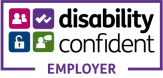 Disability – we ask these questions in accordance with the Equality Act 2010.  The information you provide will help us to help you through the application and interview process.Disability – we ask these questions in accordance with the Equality Act 2010.  The information you provide will help us to help you through the application and interview process.Disability – we ask these questions in accordance with the Equality Act 2010.  The information you provide will help us to help you through the application and interview process.Disability – we ask these questions in accordance with the Equality Act 2010.  The information you provide will help us to help you through the application and interview process.Disability – we ask these questions in accordance with the Equality Act 2010.  The information you provide will help us to help you through the application and interview process.Disability – we ask these questions in accordance with the Equality Act 2010.  The information you provide will help us to help you through the application and interview process.Disability – we ask these questions in accordance with the Equality Act 2010.  The information you provide will help us to help you through the application and interview process.Disability – we ask these questions in accordance with the Equality Act 2010.  The information you provide will help us to help you through the application and interview process.Disability – we ask these questions in accordance with the Equality Act 2010.  The information you provide will help us to help you through the application and interview process.Disability – we ask these questions in accordance with the Equality Act 2010.  The information you provide will help us to help you through the application and interview process.Disability – we ask these questions in accordance with the Equality Act 2010.  The information you provide will help us to help you through the application and interview process.Disability – we ask these questions in accordance with the Equality Act 2010.  The information you provide will help us to help you through the application and interview process.Do you consider yourself to have a disability?  Please tickDo you consider yourself to have a disability?  Please tickDo you consider yourself to have a disability?  Please tickYes  Yes  Yes  No  No  Prefer not to say  Prefer not to say  Prefer not to say  Prefer not to say  Prefer not to say  Are you applying under the guaranteed interview scheme?Are you applying under the guaranteed interview scheme?Are you applying under the guaranteed interview scheme?Are you applying under the guaranteed interview scheme?Yes Yes Yes No No No No Would the provision of any aids or adaptations assist you in carrying out the duties of this post?  Please give details.Would the provision of any aids or adaptations assist you in carrying out the duties of this post?  Please give details.Would the provision of any aids or adaptations assist you in carrying out the duties of this post?  Please give details.Would the provision of any aids or adaptations assist you in carrying out the duties of this post?  Please give details.Would the provision of any aids or adaptations assist you in carrying out the duties of this post?  Please give details.Would the provision of any aids or adaptations assist you in carrying out the duties of this post?  Please give details.Would the provision of any aids or adaptations assist you in carrying out the duties of this post?  Please give details.Would the provision of any aids or adaptations assist you in carrying out the duties of this post?  Please give details.Would the provision of any aids or adaptations assist you in carrying out the duties of this post?  Please give details.Would the provision of any aids or adaptations assist you in carrying out the duties of this post?  Please give details.Would the provision of any aids or adaptations assist you in carrying out the duties of this post?  Please give details.Would the provision of any aids or adaptations assist you in carrying out the duties of this post?  Please give details.Would the provision of any aids or adaptations assist you in carrying out the duties of this post?  Please give details.Is there anything we need to know about your disability in order that you can have a fair interview?  For example do you need a sign language interpreter, an accessible interview room?  Please provide details.Is there anything we need to know about your disability in order that you can have a fair interview?  For example do you need a sign language interpreter, an accessible interview room?  Please provide details.Is there anything we need to know about your disability in order that you can have a fair interview?  For example do you need a sign language interpreter, an accessible interview room?  Please provide details.Is there anything we need to know about your disability in order that you can have a fair interview?  For example do you need a sign language interpreter, an accessible interview room?  Please provide details.Is there anything we need to know about your disability in order that you can have a fair interview?  For example do you need a sign language interpreter, an accessible interview room?  Please provide details.Is there anything we need to know about your disability in order that you can have a fair interview?  For example do you need a sign language interpreter, an accessible interview room?  Please provide details.Is there anything we need to know about your disability in order that you can have a fair interview?  For example do you need a sign language interpreter, an accessible interview room?  Please provide details.Is there anything we need to know about your disability in order that you can have a fair interview?  For example do you need a sign language interpreter, an accessible interview room?  Please provide details.Is there anything we need to know about your disability in order that you can have a fair interview?  For example do you need a sign language interpreter, an accessible interview room?  Please provide details.Is there anything we need to know about your disability in order that you can have a fair interview?  For example do you need a sign language interpreter, an accessible interview room?  Please provide details.Is there anything we need to know about your disability in order that you can have a fair interview?  For example do you need a sign language interpreter, an accessible interview room?  Please provide details.Is there anything we need to know about your disability in order that you can have a fair interview?  For example do you need a sign language interpreter, an accessible interview room?  Please provide details.Is there anything we need to know about your disability in order that you can have a fair interview?  For example do you need a sign language interpreter, an accessible interview room?  Please provide details.Ethnic monitoring - the following groups are recommended by the Equalities and Human Rights Commission and take into account those used in the National Census.  Ethnic monitoring - the following groups are recommended by the Equalities and Human Rights Commission and take into account those used in the National Census.  Ethnic monitoring - the following groups are recommended by the Equalities and Human Rights Commission and take into account those used in the National Census.  Ethnic monitoring - the following groups are recommended by the Equalities and Human Rights Commission and take into account those used in the National Census.  Ethnic monitoring - the following groups are recommended by the Equalities and Human Rights Commission and take into account those used in the National Census.  Ethnic monitoring - the following groups are recommended by the Equalities and Human Rights Commission and take into account those used in the National Census.  Ethnic monitoring - the following groups are recommended by the Equalities and Human Rights Commission and take into account those used in the National Census.  Ethnic monitoring - the following groups are recommended by the Equalities and Human Rights Commission and take into account those used in the National Census.  Ethnic monitoring - the following groups are recommended by the Equalities and Human Rights Commission and take into account those used in the National Census.  Ethnic monitoring - the following groups are recommended by the Equalities and Human Rights Commission and take into account those used in the National Census.  Ethnic monitoring - the following groups are recommended by the Equalities and Human Rights Commission and take into account those used in the National Census.  Ethnic monitoring - the following groups are recommended by the Equalities and Human Rights Commission and take into account those used in the National Census.  Ethnic monitoring - the following groups are recommended by the Equalities and Human Rights Commission and take into account those used in the National Census.  WhiteWhiteWhiteWhiteWhiteWhiteWhiteWhiteWhiteWhiteWhiteWhiteWhiteA1  English, Welsh, Scottish, Northern Irish, BritishA1  English, Welsh, Scottish, Northern Irish, BritishA1  English, Welsh, Scottish, Northern Irish, BritishA1  English, Welsh, Scottish, Northern Irish, BritishA1  English, Welsh, Scottish, Northern Irish, BritishA1  English, Welsh, Scottish, Northern Irish, BritishA1  English, Welsh, Scottish, Northern Irish, BritishA1  English, Welsh, Scottish, Northern Irish, BritishA1  English, Welsh, Scottish, Northern Irish, BritishA1  English, Welsh, Scottish, Northern Irish, BritishA2  IrishA2  IrishA2  IrishA2  IrishA2  IrishA2  IrishA2  IrishA2  IrishA2  IrishA2  IrishA3  Gypsy or Irish travellerA3  Gypsy or Irish travellerA3  Gypsy or Irish travellerA3  Gypsy or Irish travellerA3  Gypsy or Irish travellerA3  Gypsy or Irish travellerA3  Gypsy or Irish travellerA3  Gypsy or Irish travellerA3  Gypsy or Irish travellerA3  Gypsy or Irish travellerA4  Any other white background.  Please provide details.A4  Any other white background.  Please provide details.A4  Any other white background.  Please provide details.A4  Any other white background.  Please provide details.A4  Any other white background.  Please provide details.A4  Any other white background.  Please provide details.A4  Any other white background.  Please provide details.A4  Any other white background.  Please provide details.A4  Any other white background.  Please provide details.A4  Any other white background.  Please provide details.Mixed or mixed BritishMixed or mixed BritishMixed or mixed BritishMixed or mixed BritishMixed or mixed BritishMixed or mixed BritishMixed or mixed BritishMixed or mixed BritishMixed or mixed BritishMixed or mixed BritishMixed or mixed BritishMixed or mixed BritishMixed or mixed BritishB1  White and black CaribbeanB1  White and black CaribbeanB1  White and black CaribbeanB1  White and black CaribbeanB1  White and black CaribbeanB1  White and black CaribbeanB1  White and black CaribbeanB1  White and black CaribbeanB1  White and black CaribbeanB1  White and black CaribbeanB2  White and black AfricanB2  White and black AfricanB2  White and black AfricanB2  White and black AfricanB2  White and black AfricanB2  White and black AfricanB2  White and black AfricanB2  White and black AfricanB2  White and black AfricanB2  White and black AfricanB3  White and AsianB3  White and AsianB3  White and AsianB3  White and AsianB3  White and AsianB3  White and AsianB3  White and AsianB3  White and AsianB3  White and AsianB3  White and AsianB4  Any other mixed or multiple ethnic background.  Please provide details.B4  Any other mixed or multiple ethnic background.  Please provide details.B4  Any other mixed or multiple ethnic background.  Please provide details.B4  Any other mixed or multiple ethnic background.  Please provide details.B4  Any other mixed or multiple ethnic background.  Please provide details.B4  Any other mixed or multiple ethnic background.  Please provide details.B4  Any other mixed or multiple ethnic background.  Please provide details.B4  Any other mixed or multiple ethnic background.  Please provide details.B4  Any other mixed or multiple ethnic background.  Please provide details.B4  Any other mixed or multiple ethnic background.  Please provide details.Asian or Asian BritishAsian or Asian BritishAsian or Asian BritishAsian or Asian BritishAsian or Asian BritishAsian or Asian BritishAsian or Asian BritishAsian or Asian BritishAsian or Asian BritishAsian or Asian BritishAsian or Asian BritishAsian or Asian BritishAsian or Asian BritishC1  IndianC1  IndianC1  IndianC1  IndianC1  IndianC1  IndianC1  IndianC1  IndianC1  IndianC1  IndianC2  PakistaniC2  PakistaniC2  PakistaniC2  PakistaniC2  PakistaniC2  PakistaniC2  PakistaniC2  PakistaniC2  PakistaniC2  PakistaniC3  BangladeshiC3  BangladeshiC3  BangladeshiC3  BangladeshiC3  BangladeshiC3  BangladeshiC3  BangladeshiC3  BangladeshiC3  BangladeshiC3  BangladeshiC4  ChineseC4  ChineseC4  ChineseC4  ChineseC4  ChineseC4  ChineseC4  ChineseC4  ChineseC4  ChineseC4  ChineseC5  Any other Asian background.  Please give details.C5  Any other Asian background.  Please give details.C5  Any other Asian background.  Please give details.C5  Any other Asian background.  Please give details.C5  Any other Asian background.  Please give details.C5  Any other Asian background.  Please give details.C5  Any other Asian background.  Please give details.C5  Any other Asian background.  Please give details.C5  Any other Asian background.  Please give details.C5  Any other Asian background.  Please give details.Black, African, Caribbean or black BritishBlack, African, Caribbean or black BritishBlack, African, Caribbean or black BritishBlack, African, Caribbean or black BritishBlack, African, Caribbean or black BritishBlack, African, Caribbean or black BritishBlack, African, Caribbean or black BritishBlack, African, Caribbean or black BritishBlack, African, Caribbean or black BritishBlack, African, Caribbean or black BritishBlack, African, Caribbean or black BritishBlack, African, Caribbean or black BritishBlack, African, Caribbean or black BritishD1  AfricanD1  AfricanD1  AfricanD1  AfricanD1  AfricanD1  AfricanD1  AfricanD1  AfricanD1  AfricanD1  AfricanD2 CaribbeanD2 CaribbeanD2 CaribbeanD2 CaribbeanD2 CaribbeanD2 CaribbeanD2 CaribbeanD2 CaribbeanD2 CaribbeanD2 CaribbeanD3  Any other black African or black Caribbean background.  Please give details.D3  Any other black African or black Caribbean background.  Please give details.D3  Any other black African or black Caribbean background.  Please give details.D3  Any other black African or black Caribbean background.  Please give details.D3  Any other black African or black Caribbean background.  Please give details.D3  Any other black African or black Caribbean background.  Please give details.D3  Any other black African or black Caribbean background.  Please give details.D3  Any other black African or black Caribbean background.  Please give details.D3  Any other black African or black Caribbean background.  Please give details.D3  Any other black African or black Caribbean background.  Please give details.Other ethnic groupOther ethnic groupOther ethnic groupOther ethnic groupOther ethnic groupOther ethnic groupOther ethnic groupOther ethnic groupOther ethnic groupOther ethnic groupOther ethnic groupOther ethnic groupOther ethnic groupE1  ArabE1  ArabE1  ArabE1  ArabE1  ArabE1  ArabE1  ArabE1  ArabE1  ArabE1  ArabE2  Any other ethnic group.  Please give details.E2  Any other ethnic group.  Please give details.E2  Any other ethnic group.  Please give details.E2  Any other ethnic group.  Please give details.E2  Any other ethnic group.  Please give details.E2  Any other ethnic group.  Please give details.E2  Any other ethnic group.  Please give details.E2  Any other ethnic group.  Please give details.E2  Any other ethnic group.  Please give details.E2  Any other ethnic group.  Please give details.Prefer not to sayPrefer not to sayPrefer not to sayPrefer not to sayPrefer not to sayPrefer not to sayPrefer not to sayPrefer not to sayPrefer not to sayPrefer not to sayReligious belief – how would you describe your religion or belief?  Please tick or provide details where appropriate.Religious belief – how would you describe your religion or belief?  Please tick or provide details where appropriate.Religious belief – how would you describe your religion or belief?  Please tick or provide details where appropriate.Religious belief – how would you describe your religion or belief?  Please tick or provide details where appropriate.Religious belief – how would you describe your religion or belief?  Please tick or provide details where appropriate.Religious belief – how would you describe your religion or belief?  Please tick or provide details where appropriate.Religious belief – how would you describe your religion or belief?  Please tick or provide details where appropriate.Religious belief – how would you describe your religion or belief?  Please tick or provide details where appropriate.Religious belief – how would you describe your religion or belief?  Please tick or provide details where appropriate.Religious belief – how would you describe your religion or belief?  Please tick or provide details where appropriate.Religious belief – how would you describe your religion or belief?  Please tick or provide details where appropriate.Religious belief – how would you describe your religion or belief?  Please tick or provide details where appropriate.Religious belief – how would you describe your religion or belief?  Please tick or provide details where appropriate.BuddhistMuslimMuslimMuslimMuslimMuslimMuslimMuslimChristianSikhSikhSikhSikhSikhSikhSikhHinduNo religionNo religionNo religionNo religionNo religionNo religionNo religionJewishPrefer not to sayPrefer not to sayPrefer not to sayPrefer not to sayPrefer not to sayPrefer not to sayPrefer not to sayOther belief.  Please give details.Other belief.  Please give details.Other belief.  Please give details.Other belief.  Please give details.Other belief.  Please give details.Country of birthCountry of birthCountry of birthCountry of birthCountry of birthCountry of birthCountry of birthCountry of birthCountry of birthCountry of birthCountry of birthCountry of birthCountry of birthYou may submit your application, DPA consent form and equal opportunities monitoring form by post addressed to KDC (Commercial) Limited Recruitment, 263a Tarbock Road, Huyton, L36 0SD or by Email to recruitment@kdc.org.uk